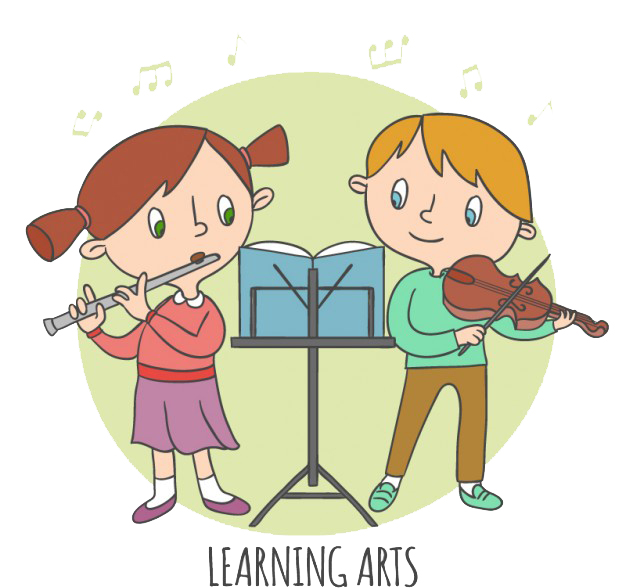 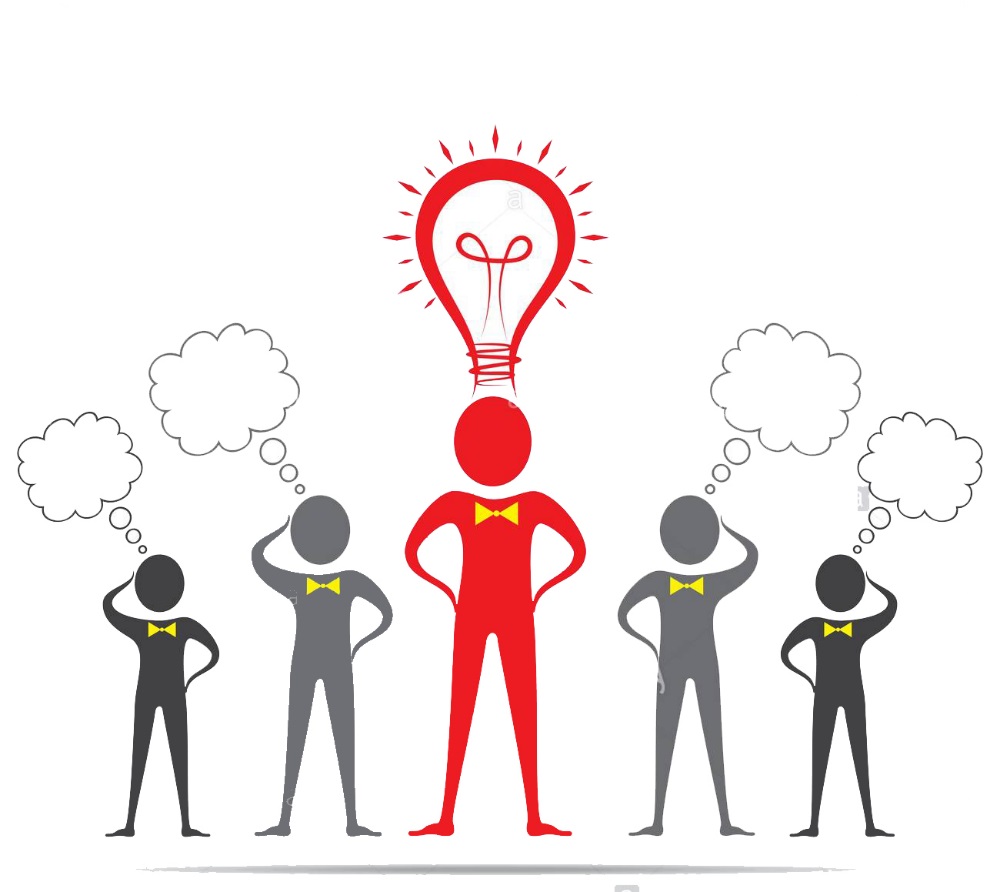 暑期成長營2019
未來領袖成長營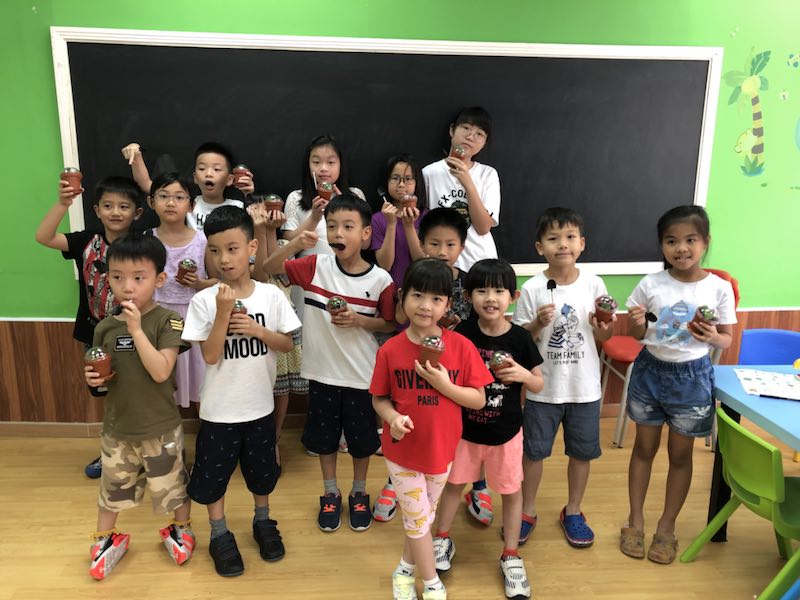 組織及領導能力並不是天生而來的，需要從小到大不斷地培養鍛鍊，若能給予孩子充分的培養和實踐機會，每個人都可展現自己的領導能力。主旨: 透過不同的任務，開發孩子團隊合作的觀念並訓練孩子溝通協作能力及語言能力，課程皆以活動形式進行，每個階段皆有不同主題及目標提升孩子的能力。內容包括兩部分I語言學習 (葡語及英語)及II領導力 養成「未來領袖成長營」將於課堂中重點培訓語言溝通及領導才能，培養及鍛鍊。透過活動讓參加學員開發自己的潛能，並幫助學員培養溝通能力與人際關係，以及發展個人的領導能力。活動介紹費用及上課時間目標學員 :  升讀 5歲 ~ 10歲 之學生開課日期: 	7月8日 ~ 7月26日  及 
7月29日 ~ 8月16日(逢週一 ~ 週五 可任選3周)時間	 :  星期一 & 五 上午09:00 ~ 12:00費用 	 :  MOP 4,800.名額 	 :  25 人費用包括:外籍葡語導師:  提供系統式葡語培訓藝術體驗:  器具用具提供小班教學:  活動皆以小組形式進行及每組皆設有獨立導師 (幫忙照顧孩子需要及安全)活動記錄:  為學員提供照片/影片拍攝教材及材料費用:  實驗 / 藝術課堂之材料及教具費用小休膳食: 提供點心及飲品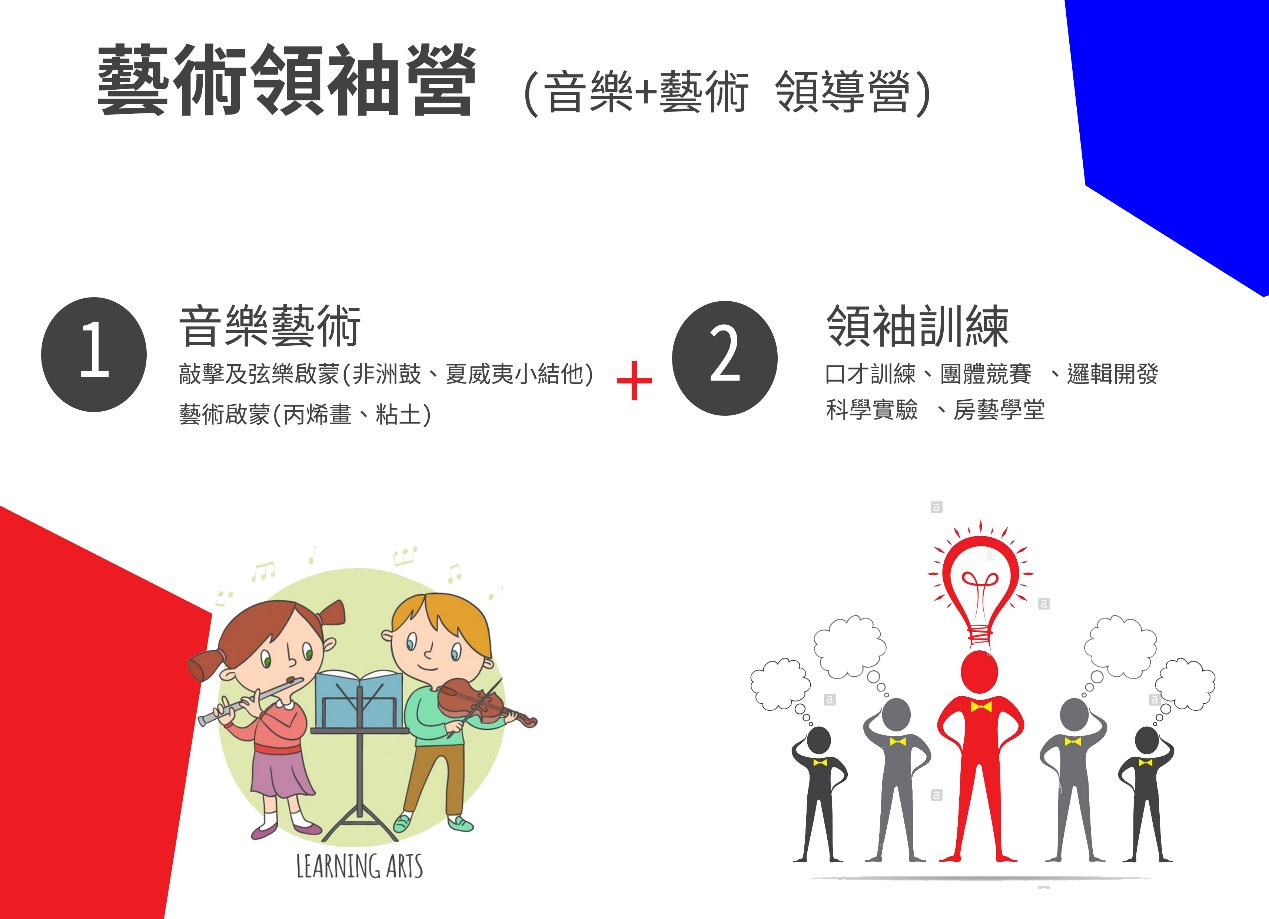 「暑期音響藝術營」在音樂及藝術啟蒙並培養語言溝通及領導才能。費用及上課時間目標學員 :  升讀 5歲 ~ 10歲 之學生開課日期: 	7月8日 ~ 7月26日  及 
7月29日 ~ 8月16日時間	 :  星期一 & 五 上午09:00 ~ 12:00費用 	 :  MOP 4,800. + 400 車費名額 	 :  25 人費用包括:專車往返： 學員於高士德集合, 中心提於專車接送到達運動地點,及完成後返回中心。藝術體驗: 專任藝術導師，學習丙烯、黏土創作。音樂啟蒙: 專任音樂導師，學習非洲鼓、夏威夷小結他基礎。領袖訓練: 口才訓練、邏輯遊戲、團隊競賽藝術體驗:  器具及樂器提供活動記錄:  為學員提供照片/影片拍攝教材及材料費用:  實驗 / 藝術課堂之材料及教具費用小班教學:  活動皆以小組形式進行及每組皆設有獨立導師 
           (幫忙照顧孩子需要及安全)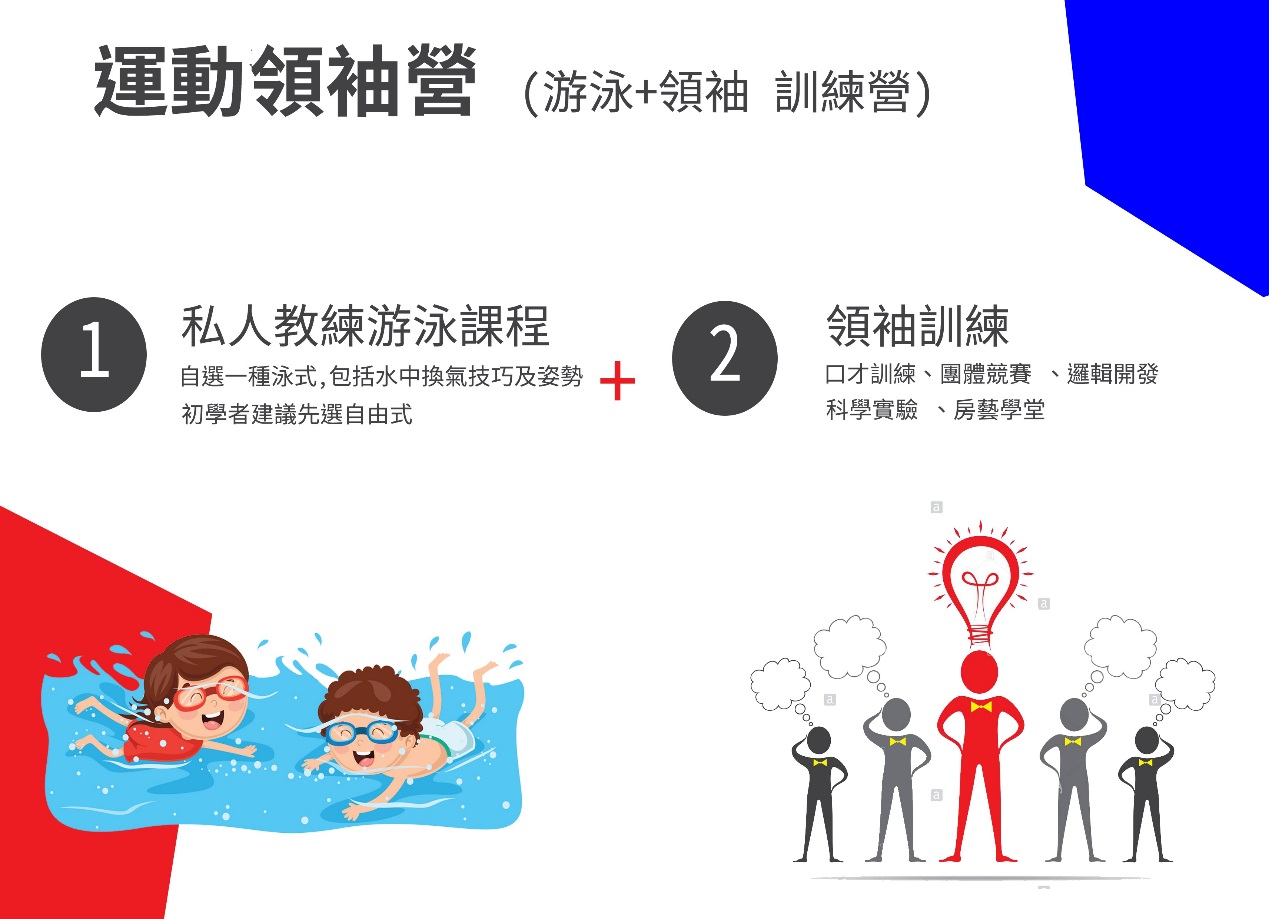 「暑期運動營」將於課堂中重點培訓語言溝通及領導才能，培養及鍛鍊。費用及上課時間
目標學員 :  升讀 5歲 ~ 10歲 之學生開課日期: 	7月8日 ~ 7月26日  及 
7月29日 ~ 8月16日時間	 :  星期一 & 五 上午09:00 ~ 12:00費用 	 :  MOP 4,800. + 400 車費名額 	 :  25 人費用包括:專車往返： 學員於高士德集合, 中心提於專車接送到達運動地點專業教練：泳總持牌教練1對2~4位學員領袖訓練：口才訓練、邏輯遊戲、團隊競賽隨隊人員：隨行工作人員(幫忙照顧孩子需要及安全💯)活動記錄：為學員提供照片/影片拍攝教材及材料費用：實驗 / 藝術課堂之材料及教具費用小班教學：  活動皆以小組形式進行 1導師對7學生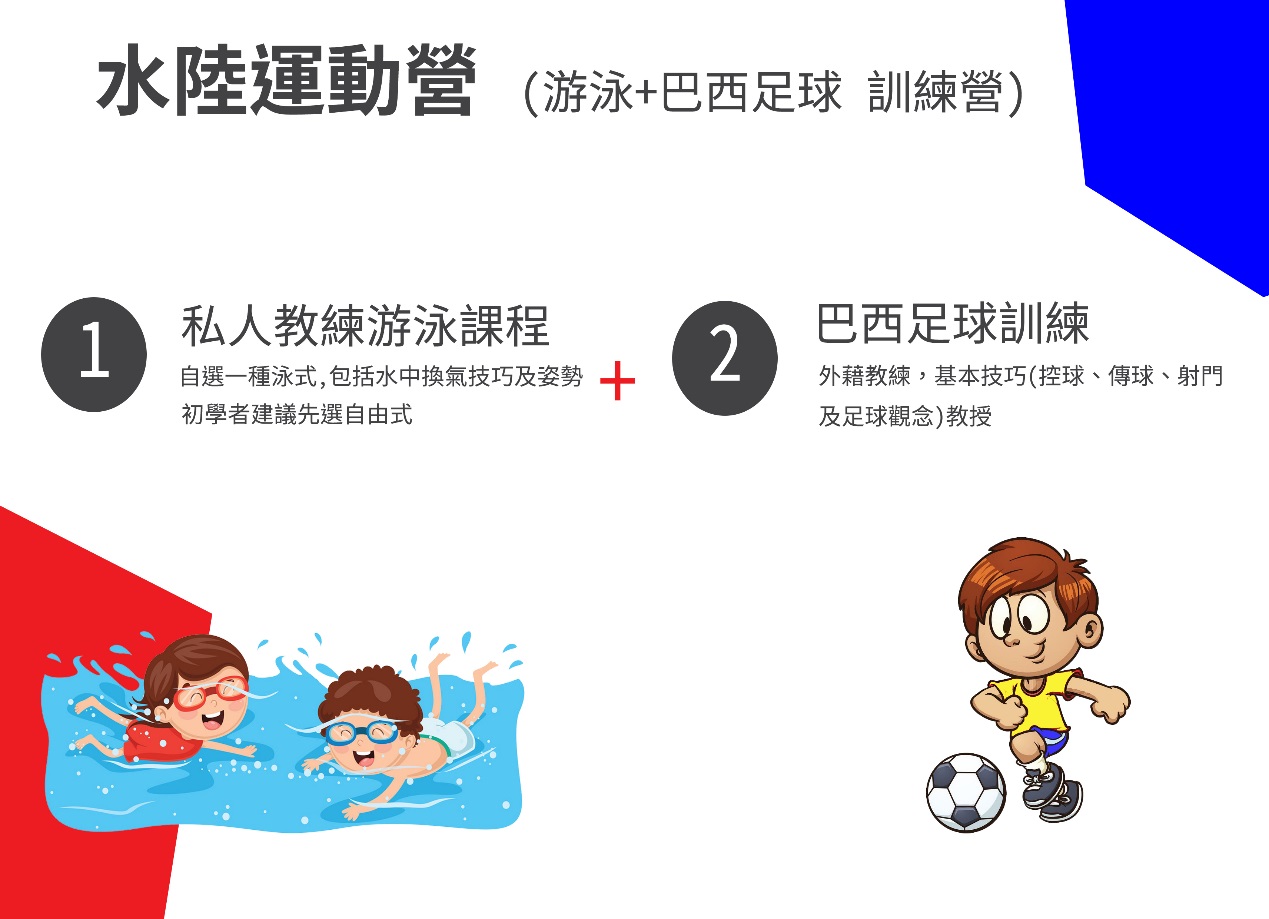 「暑期水陸運動營」將於課堂中重點培訓游泳及足球啟蒙，培養及鍛鍊。費用及上課時間目標學員 :  升讀 5歲 ~ 10歲 之學生開課日期: 	7月8日 ~ 7月26日  及 
7月29日 ~ 8月16日時間	 :  星期一 、 四 下午2:30 ~ 6:00費用 	 :  MOP 4,100. + 400 車費名額 	 :  12 人費用包括:專車往返： 學員於高士德集合, 中心提於專車接送到達運動地點,及完成後返回中心。專業教練：泳總持牌教練1對2~4位學員國外訓練：外藉教練分組形式1對12位學員提供系統式足球培訓活動記錄:  為學員提供照片/影片拍攝教材及材料費用:  附送游泳背包 + 入場門卷 +足球護具小班教學:  活動皆以小組形式進行及每組皆設有獨立導師 
           (幫忙照顧孩子需要及安全)致恆教育暑期活動2019備註： * 時間包含交通及輪候入場。語言才能營中重點安插葡語及英語故事，讓孩子愉快中學外語意見領袖讓孩子當眾發言，表達自己的意見及想法團體大於個人每周安排分組競賽，考驗合作及溝通課程安排課程安排課程安排課程安排課程安排MONTUEWEDTHUFRI口才訓練自理學堂口才訓練團隊競賽英語廚房或
 英語實驗室++++英語廚房或
 英語實驗室葡語教室英語故事好好玩葡語教室團隊競賽英語廚房或
 英語實驗室++++英語廚房或
 英語實驗室機智過人眼明手巧英語故事好好玩機智過人英語廚房或
 英語實驗室英語故事好好玩語言能力加強英語聽說能力，愉快學習英文。葡語教室語言能力透過互動及遊戲，輕鬆學習葡語。自理學堂終身學習價值觀不能自理何以治人?學習自我管理，實踐人生目標並訂定志向，努力學習。機智過人價值觀獨立思考透過了解遊戲規則，分析自己的處境並透過改變讓自己和夥伴邁向勝利(學習與他人溝通協調互相合作，團隊共同商討策略)。眼明手巧協作能力手工勞作，訓練手腦協調，發展個人興趣和潛能。口才訓練溝通能力增進表達能力及建立個人的自信心。團體競賽國際觀溝通能力透過分組及分工共同完成任務，了解團體大於個人。激發發表意見和有效表達的方法。英語主題活動終身學習獨立思考小小廚神、科學實驗室
結合日常生活/科學知識與動手學習，學會如何從理論到實踐。過程中亦能學習到英語詞彙及指令。意見領袖讓孩子當眾發言，表達自己的意見及想法團體大於個人每周安排分組競賽，考驗合作及溝通藝術學習學習藝術，不是要令每個孩子成為音樂家而是在過程中，建立正確的價值觀非洲鼓樂很直接，不用語言就能幫助小朋友抒發內在的情緒和表達自己的情感 ，簡易的技巧帶領小朋友感受世界上最原始的聲音。増加小朋友對音樂的興趣。夏威夷小結他外表可愛是一個非常容易學習的樂器。小朋友拿上手都不會吃力，可以容易滿足到小朋友的好奇心。透過學習以結他可以訓練小朋友的自信心，同時以簡單的伴奏激發音樂創意。丙烯畫小朋友晝的過程中學習美感及創作經驗，對美術培養黏土 其容易掌握的特性，不僅訓練手眼協調和觀察更能引導自我創作意念技巧，配合不同主題製作，個人作品。意見領袖讓孩子當眾發言，表達自己的意見及想法團體大於個人每周安排分組競賽，考驗合作及溝通身體鍛鍊透過學習游泳，養成良好的身心及健康基礎奧林匹克游泳館領袖訓練時段早上 (星期二、三、四)早上(星期一、五)到達場館方式專車接送地點室內恆溫泳池致恆教育中心內容自選一種泳式學習口才訓練、邏輯遊戲師資泳總持牌教練經驗導師附送游泳背包 + 入場門卷 + 隨行人員小班教學、活動皆以小組進行技巧培養專業教練 +系統方式教授動作及訓練團體大於個人每周安排分組競賽，考驗合作及溝通身體鍛鍊透過學習游泳及足球，養成良好的身心及健康基礎游泳訓練足球訓練時段4:30~6:302:30~4:30到達場館方式專車接送專車接送地點新花園游泳池乙水仔運動場內容自選一種泳式學習 控球、傳球、射門及足球觀念 基本技巧師資泳總持牌教練巴西足球導師附送游泳背包 + 入場門卷 + 隨行人員小班教學、活動皆以小組進行           課程                  費用                  上課日              時間           課程                  費用                  上課日              時間           課程                  費用                  上課日              時間           課程                  費用                  上課日              時間綜合成長營未來領袖營（語言、口才、團隊、主題活動）$4800  (45 小時)7月08日~ 8月16日週一至五09:00-12:00綜合成長營運動領袖營（游泳、主題活動）$4800 + $400交通費  (45 小時)7月08日~ 7月26日（其中8日外出游泳）週一至五09:00-12:00綜合成長營藝術領袖營（樂器、手工、主題活動）$4800 + $400交通費  (45 小時)7月29日~ 8月16日（其中8日外出12節藝術課）週一至五09:00-12:00綜合成長營水陸運動營（游泳、足球）$4100 + $400交通費7月08日~ 8月16日（任選4週）週一、四14:30-18:00 *綜合成長營英語科學探索班$2000(9 小時) 7月16日~ 7月27日 7月30日~ 8月10日週二、四、六14:00-15:30           課程                  費用                  上課日              時間           課程                  費用                  上課日              時間           課程                  費用                  上課日              時間           課程                  費用                  上課日              時間單項運動巴西足球訓練班$2600  (16 小時)7月8日~ 8月16日（任選4週）週一、四14:30-16:30 *單項運動奧林匹克游泳班$3000 7月09日~ 7月25日 7月30日~ 8月15日週二、三、四10:00-12:00 *單項運動新花園游泳班$25007月08日~ 8月16日（任選4週）週一、四16:30-18:30 *           課程                  費用                  上課日              時間           課程                  費用                  上課日              時間           課程                  費用                  上課日              時間           課程                  費用                  上課日              時間學術類課程鮑思高英文部升小1預備課程$3000  (22.5 小時)(A) 7月08日~ 7月26日(B) 7月29日~ 8月16日週一至五14:00-15:30學術類課程粵華英文部升中1預備課程$2800  (18 小時)7月15日~ 8月03日週一、三、五16:00-18:00學術類課程暑期英數超前班（培正/鮑思高 P1-P6）$3800  (30 小時)7月15日~ 8月16日（任選3週）週一至五16:00-18:00